Интегрированное внеклассное мероприятие в 8В(ЮИД) классе(внеурочный курс «Перекресток» и английский язык)«Школа юных инспекторов дорожного движения»Учитель истории Михеева О.Н.Учитель английского языка Алешкова О.В.Цели: - совершенствование коммуникативных навыков по теме посредством интеграции учебной и внеучебной деятельности, межпредметных связей по теме «Правила дорожного движения и дорожные знаки»;- активизация речевой деятельности учащихся;- развитие навыков проектной деятельностиФормируемые УУДМетапредметные:Познавательные УУД: учатся правилам безопасного поведения на дороге, повторяют дорожные знаки, учатся строить сообщения в устной форме на английском языкеКоммуникативные УУД: учатся задавать вопросы, строить монологическое высказывание, формулировать собственное мнение, учитывать мнение других.Регулятивные УУД: овладевают всеми типами учебных действий, направленных на организацию своей работы, включая способность принимать и сохранять учебную цель и задачу, планировать ее реализацию, контролировать и оценивать свои действия; учатся  определению последовательности высказываний с учетом конечного результата.Педагогическая технология: проектное обучение и коллективная учебная деятельность в малых группах.Ресурсы: дорожные знаки, раздаточный материал, презентация. Техническое обеспечение: компьютер, проектор и экран или мультимедийная доска. Ход занятия.Добрый день, уважаемые гости и участники нашего мероприятия. В современном мире проблемы безопасности движения приобрели первостепенное значение, так как с каждым годом возрастает количество дорожно-транспортных происшествий. Вы ходите в школу, ездите в гости к родственникам, посещаете кинотеатры, стадионы. И каждый раз, когда вы выходите из дома на улицу, вы можете столкнуться с различными неприятностями и даже опасностями. А какие они? И что вас может ожидать на улице? Давайте посмотрим на экран. (Ролик)На доске вы видите выражения. Какие из них, по вашему мнению, отображают смысл того, что вы увидели на экране? Давайте выберем их и составим схему. (в середине слова школа юного инспектора дорожного движения)(Соблюдение ПДД, первая помощь, дорожные знаки, правила поведения для участников движения,  предотвращение ДТП, правила поведения в кинотеатре, порядок проведения экзаменов,  этикет общения)Итак, вы абсолютно правы. И мы приглашаем вас ненадолго заглянуть в нашу импровизированную школу юных инспекторов дорожного движения. Вы уже знаете, что дорога может быть доброй и безопасной только для тех, кто обладает знаниями, которые помогут  избежать неприятностей на улице и для тех, кто не нарушает ее законов! Сегодня в  нашем занятии принимают участие две команды: команда «Пешеходы» и команда «Велосипедисты». В ходе выполнения заданий командам предстоит составить инструкции для участников дорожного движения. Но, задача усложняется тем, что инструкции должны быть составлены как на русском там и на английском языках, чтобы ими могли воспользоваться не только Жители Российской Федерации, но и иностранные туристы.Каждая команда получает бланк инструкции, который они должны будут заполнить, выполняя задания, но чтобы получить бланк инструкции, нужно справиться с первым заданием.Задание №1 – Нам пришли письма, посвящённые Правилам дорожного движения, но текст зашифрован. Вам предстоит расшифровать его и прочитать выразительно.Карточки:1. “Ребята! Изучайте и … правила … движения! Прежде, чем переходить дорогу, убедитесь в полной её …. Переходите дорогу только на … сигнал светофора. … переходите проезжую часть улицы … близко идущим транспортом. Помните: транспорт сразу остановить …! Дорога – это … место для игр!”1) можно, 2) красный, 3) транспортного, 4) жёлтый, 5) игнорируйте, 6) нельзя, 7) не, 8) зелёный, 9) соблюдайте, 10) позади, 11) дорожного, 12) опасности, 13) перед, 14) то, 15) безопасности.2. “Ребята! … за борта грузовиков или других … средств – это приводит к …. Играть на мостовой …. Помогайте своим младшим товарищам … переходить улицы и …. Играть и бегать по дороге – …! Будьте во всём … примером для младших детей”.1) безопасно, 2) тротуары, 3) разрешается, 4) держитесь, 5) опасно, 6) плохим, 7) дороги, 8) счастью, 9) не цепляйтесь, 10) дорожных, 11) как-нибудь, 12) запрещается, 13) хорошим, 14) транспортных, 15) правильно, 16) беде.Ответы:1. “Ребята! Изучайте и соблюдайте правила дорожного движения! Прежде, чем переходить дорогу, убедитесь в полной её безопасности. Переходите дорогу только зелёный сигнал светофора. Не переходите проезжую часть улицы перед близко идущим транспортом. Помните: транспорт сразу остановить нельзя! Дорога – это не место для игр!”2. “Ребята! Не цепляйтесь за борта грузовиков или других транспортных средств – это приводит к беде. Играть на мостовой опасно. Помогайте своим младшим товарищам правильно переходить улицы и дороги. Играть и бегать по дороге – запрещается! Будьте во всём хорошим примером для младших детей”.Задание №2 – командам предстоит выбрать знаки, значения которых нужно знать участникам движения. Пешеходы выбирают знаки, которые важны для пешеходов, а велосипедисты – для велосипедистов и находят обозначения этих знаков. Задание № 3 – Каждая группа получает по две ситуации опасного поведения пешеходов.  Прочитайте их, найти нарушения и определите, какие из правил нужно знать в каждой ситуации.1) Опасность в дорожных ситуациях, связанных с переходом регулируемой пешеходной дорожкиРебенок перебегает дорогу, когда желтый сигнал светофора меняется на зеленый, думая, что успеет завершить переход, пока стоящие автомобили еще не начнут движение, и не видит за ними автомобиля, подъезжающего к пешеходному переходу. Пешеходы, не закончившие переход в момент включения красного сигнала светофора, сравнительно спокойно идут дальше, думая, что водители транспортных средств, стоящих в ожидании зеленого сигнала, видят их и пропустят. Однако водитель машины, приближающейся к перекрестку в момент переключения сигналов светофора, может, не останавливаясь, поехать на загоревшийся для него зеленый свет, не замечая из-за стоящих машин идущего пешехода.2) Опасность в дорожных ситуациях, связанных с неожиданным выходом на проезжую часть и с закрытым обзором.Пропустив автомобиль, ребенок выходит на проезжую часть сразу же после того, как он проедет. Находясь рядом, автомобиль может скрывать за собой встречное транспортное средство. Стоящее транспортное средство (пропускающее пешеходов, поломавшееся и т. д.) может скрывать от пешехода движущийся транспорт, а от водителя — пешеходов.  Надеясь проскочить дорогу перед близко идущим транспортом, ребенок внезапно выходит (выбегает) на проезжую часть. Водители транспортных средств, увидев на проезжей части человека, не могут вовремя остановить их, так как скорость автомобилей в 10—-12 раз выше скорости пешехода. Транспорт мгновенно остановить нельзя.3) Опасность в дорожных ситуациях, связанных с «пустынной» улицей.«Пустынные» улицы с редким движением машин не менее опасны, чем улицы с оживленным движением. На улицах, по которым машины ходят редко, дети часто выходят на проезжую часть, играют на ней в мяч, не осмотрев ее. Интуитивно предполагая, что «улица пуста», они завершают свой маршрут не по тротуару, а по проезжей части. Не увидев машины и не слыша ее приближения из-за уличного шума, дети попадают под приближающийся автомобиль.4) Опасность в дорожных ситуациях, связанных с испугом.Ребенок должен понимать опасность, связанную с движением транспортных средств, но не должен бояться улицы. Чувство страха парализует действия ребенка, делает его менее находчивым в момент опасности.Переход проезжей части по пешеходному переходу опасен, когда водители создают помехи для движения пешеходов : проезжают мимо, не снижая скорости, внезапно подают звуковые сигналы, не пропускают пешеходов, приближаются к ним почти вплотную, заставляя пешехода отшатываться в сторону полосы встречного движения. Задание № 4 – Оказать первую медицинскую помощь при ДТП. Команда велосипедистов – повязка «Чепец»Команда пешеходов – повязка «Варежка»1.Усадить пациента лицом к себе, успокоить, объяснить ход предстоящей манипуляции.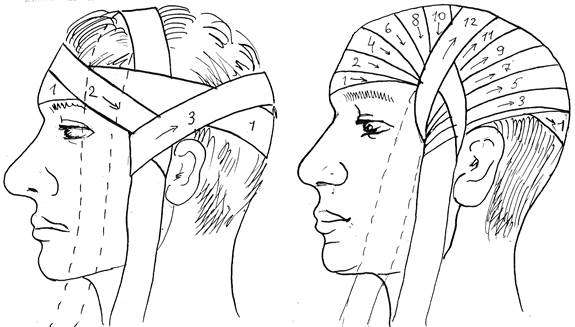 2. Взять начало бинта в левую руку, головку бинта в правую.3. Отрезать от бинта завязку длиной около метра.4. Располагают ее серединой на темя, концы удерживают руками больного или помощника.5. Делают закрепляющий тур вокруг лба и затылка.6. Продолжают его и доходят до завязки.7. Бинт по затылку до завязки с др. стороны.8. Снова оборачивают бинт вокруг завязки и ведут дальше вокруг головы несколько выше закрепляющего тура.9. Повторными ходами бинта полностью закрывают волосистую часть головы.10. Бинт привязывают к одной из завязок, а ее завязывают под подбородком. 11. Бинт привязывают к одной из завязок, а ее завязывают под подбородком.Последовательность действий: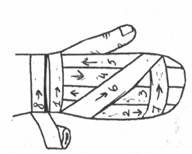 1. Встать лицом к пациенту и повернуть его кисть ладонью вниз.2. Наложить стерильные салфетки на раны пальцев.3. Сделать первый циркулярный (фиксирующий) тур вокруг запястья.4. Тур бинта продольно направляют от нижней трети предплечья на тыльную поверхность кисти и, огибая пальцы, переводят на ладонь.5. Бинт далее доводят до запястья, перегибая, и делают возвращающийся ход снова через ладонь и пальцы на тыл кисти.6. Несколькими возвращающимися турами бинта полностью закрывают пальцы.7. Повязку заканчивают спиральными восходящими оборотами бинта от пальцев на кисть с закреплением на предплечье круговыми ходами. Излишки бинта срезать ножницами.Презентация инструкцийЗключениеНа протяжении 4 лет на базе нашего класса существует отряд ЮИД. Благодаря обязательной программе и курсу «Основы ПДД», ребята уже изучили достаточный объем теоретического материала о видах опознавательных дорожных знаков, познакомились с различными ситуациями на дорогах, возникающих как по вине пешеходов, так и водителей. На протяжении всего учебного года ребята вместе с сотрудниками ГИБДД проводят совместные акции и мероприятия, где объясняют  детям и взрослым как нужно вести себя на дороге. 1 команда1 команда2 команда2 командаРусский языкАнглийский языкРусский языкАнглийский языкПешеходный переходZebra crossingДвижение на велосипеде запрещеноClosed to bicyclesсветофорTraffic lightsВелосипедная дорожкаbicycle trackДвижение пешеходов запрещеноClosed to pedestriansМесто стоянкиParking zoneОсторожно, детиSchool zoneГлавная дорога main roadРусский языкАнглийский языкБудьте спокойныDo not be impatient on the road.Всегда ходите по тротуаруAlways walk on the pavement only. Переходите через дорогу по пешеходному переходу, у светофора, по подземному переходуCross only at Zebra crossings, traffic signals, subways.Не перебегайте через дорогуDo not rush or run on the road.Не играй на проезжей частиDon ’t play in the street.Переходи дорогу, если на светофоре зеленый светCross the street when the light is green.Посмотри в обе стороны, перед тем, как перейти дорогуLook both ways before you cross the road.Никогда не переходи дорогу между припаркованными машинамиDon’t cross between parked cars.